  UNIWERSYTET KAZIMIERZA WIELKIEGO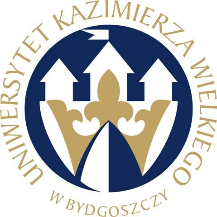 W BYDGOSZCZYul. Chodkiewicza 30, 85 – 064 Bydgoszcz, tel. 052 341 91 00 fax. 052 360 82 06NIP 5542647568 REGON 340057695www.ukw.edu.plUKW/DZP-282-ZO-26/2023					            Bydgoszcz, dn. 12.04.2023 r.dot. postępowania prowadzonego w trybie zapytania ofertowego na: „Przedłużenie o 12 miesięcy licencji na program Statistica Rozszerzony Pakiet Akademicki”.ODPOWIEDZI NA PYTANIA           Zamawiający przekazuje treść zapytań wraz z udzielonymi odpowiedziami w postępowaniu o udzielenie zamówienia publicznego na: „Przedłużenie o 12 miesięcy licencji na program Statistica Rozszerzony Pakiet Akademicki”.Pytanie 1Projekt/Umowa, par. 2 ust. 1:“1. Wykonawca zobowiązuje się, że zrealizuje przedmiot umowy, o którym mowa w § 1 nie później niż do dnia 30 kwietnia 2023 r.”Ponieważ zgodnie z wymaganiami określonymi w Zapytaniu ofertowym w pkt. 5 Wykonawca zobowiązuje się do dostarczenia przedmiotu zamówienia w terminie do 4 dni kalendarzowych od dnia zawarcia umowy, a termin realizacji zamówienia jest uzależniony od daty otrzymania umowy podpisanej ze strony Zamawiającego, wnosimy o modyfikację zapisu na następujący:“1. Wykonawca zobowiązuje się, że zrealizuje przedmiot umowy, o którym mowa w § 1 w terminie do 4 dni kalendarzowych od dnia zawarcia umowy.”Odp. Zamawiający wyraża zgodę na powyższe i zmodyfikuje treść  projektu umowy w powyższym zakresie.Pytanie 2Projekt/Umowa, par. 3 ust. 5:“5. Wykonawca nie może bez uprzedniej zgody Zamawiającego wyrażonej na piśmie dokonać przelewu wierzytelności z tytułu wynagrodzenia, o którym mowa w ust. 1.”Aby nie pozbawiać Wykonawcy należnego mu z tytułu wykonanej usługi wynagrodzenia, prosimy o zmianę zapisu ww. punktu na:“5. Wykonawca nie może bez uprzedniej zgody Zamawiającego wyrażonej na piśmie dokonać przelewu nieprzeterminowanych wierzytelności z tytułu wynagrodzenia, o którym mowa w ust. 1.”Odp. Zamawiający wyraża zgodę na zmianę i zmodyfikuje treść projektu umowy w powyższym zakresie. Pytanie 3Projekt/Umowa, par. 4 ust. 1:„Wykonawca zapłaci Zamawiającemu karę umowną:1. Za zwłokę w dostarczeniu przedmiotu umowy w wysokości 1% wynagrodzenia brutto, za każdy dzień opóźnienia, liczony od dnia następnego przypadającego po dniu, w którym zgodnie z Umową miało nastąpić dostarczenie Oprogramowania”Zaproponowane przez Zamawiającego kary umowne 1% wynagrodzenia brutto za każdy dzień zwłoki są niespotykanie wysokie dla dostawy standardowego oprogramowania „z półki”, a nie pisanego na zamówienie Zamawiającego. Dlatego zwracamy się z wnioskiem o zmniejszenie kar umownych do 0,2%. Wówczas punkt ten przyjmie brzmienie:„Wykonawca zapłaci Zamawiającemu karę umowną:1. Za zwłokę w dostarczeniu przedmiotu umowy w wysokości 0,2% wynagrodzenia brutto, za każdy dzień zwłoki, liczony od dnia następnego przypadającego po dniu, w którym zgodnie z Umową miało nastąpić dostarczenie Oprogramowania”Odp. Zamawiający nie wyraża zgody na powyższe.Pytanie 4Projekt/Umowa, par. 4 ust. 6:“6. Strony zastrzegają prawo dochodzenia odszkodowania uzupełniającego przewyższającego wysokość kar umownych.”Intencją Wykonawcy jest ustalenie poziomu odpowiedzialności adekwatnego do wielkości kontraktu, dlatego prosimy o dodanie w par. 4 ust. 6 zdania o następującej treści: „Strony postanawiają, że całkowita odpowiedzialność Wykonawcy z tytułu realizacji przedmiotu umowy jest ograniczona do kwoty wypłaconego Wykonawcy wynagrodzenia.” Ust. 6 uzyska brzmienie:„6. Strony zastrzegają prawo dochodzenia odszkodowania uzupełniającego przewyższającego wysokość kar umownych. Strony postanawiają, że całkowita odpowiedzialność Wykonawcy z tytułu realizacji przedmiotu umowy jest ograniczona do kwoty wypłaconego Wykonawcy wynagrodzenia.”Odp. Zamawiający nie wyraża zgody na powyższe.MODYFIKACJA TREŚCI ZAPYTANIA OFERTOWEGOW związku z pytaniami, jakie wpłynęły do Zamawiającego dotyczącego zapisów projektu umowy, Zamawiający modyfikuje treść projektu umowy w następującym zakresie:.1) par. 2 ust. 1 otrzymuje brzmienie:„Wykonawca zobowiązuje się, że zrealizuje przedmiot umowy, o którym mowa w § 1 w terminie do 4 dni kalendarzowych od dnia zawarcia umowy.”2) par. 3 ust. 5 otrzymuje brzmienie:„Wykonawca nie może bez uprzedniej zgody Zamawiającego wyrażonej na piśmie dokonać przelewu nieprzeterminowanych wierzytelności z tytułu wynagrodzenia, o którym mowa w ust. 1”. Zmodyfikowana treść zapytania ofertowego stanowi załącznik do niniejszego pisma. Kanclerz UKW mgr Renata Malak